ELEVEECOLECOLLEGE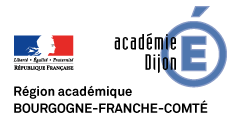 Circonscription du CreusotPPRE PASSERELLEPour réussir au collège à la rentrée Nom et prénom de l’élève :                                                                                         F        M Date de naissance : Nom de l’enseignant (e) de CM2 : Centre45 rue Georges Clémenceau71200 Le Creusot« La continuité des aides apportées peut se concrétiser dans un PPRE-passerelle, conçu dans le cadre des commissions de liaison, par un travail commun des professeurs des écoles, des professeurs de français, de mathématiques et les professeurs principaux de sixième. Le PPRE peut prévoir le recours à des aides internes au collège et, le cas échéant, des aides extérieures.Il doit être présenté aux parents qui pourront ainsi mieux comprendre les mesures prises pour aider leur enfant et y participer. » BO n°31 du 1er septembre 2011Les compétences du socle commun seront validées en fin de cycle (fin de 6ème).HISTORIQUE DES PROPOSITIONS DE L’ECOLE                            Niveau de classeHISTORIQUE DES PROPOSITIONS DE L’ECOLE                            Niveau de classeDécision de la familleDécision de la familleHISTORIQUE DES PROPOSITIONS DE L’ECOLE                            Niveau de classeHISTORIQUE DES PROPOSITIONS DE L’ECOLE                            Niveau de classeAcceptéRefuséPPREPAI (projet d’accueil individualisé)PAP (projet d’accompagnement personnalisé)PPS (Projet personnalisé de scolarisation)Orientation SEGPAProposition saisine de la MDPHAide du RASED (E ou G )Bilan réalisé par le (la) psychologue scolaireProlongation de cycle (en cycle 1, 2 ou 3)Aide extérieure (orthophonie, CMP, SESSAD, aide aux devoirs, autre)Quels sont les points d’appui, les points forts, les domaines de réussite de l’élève ?Quels sont les points d’appui, les points forts, les domaines de réussite de l’élève ?Les langages pour penser et communiquerLangue françaiseLVELangage mathématique, scientifique et informatiqueLangage des arts et du corpsLes méthodes et outils pour apprendreLa formation de la personne et du citoyenLes systèmes naturels et les systèmes techniquesLes représentations du monde et de l’activité humaineQuelles sont les difficultés, les obstacles, rencontrés par l’élève ?Quelles sont les difficultés, les obstacles, rencontrés par l’élève ?Les langages pour penser et communiquerLangue françaiseLVELangage mathématique, scientifique et informatiqueLangage des arts et du corpsLes méthodes et outils pour apprendreLa formation de la personne et du citoyenLes systèmes naturels et les systèmes techniquesLes représentations du monde et de l’activité humaineRemarques : (de l’élève, des parents ou de l’enseignant)Date : Ce document a été transmis aux parents :   OUI.     NON